Supplementary MaterialSupplementary Figures and TablesSupplementary Figures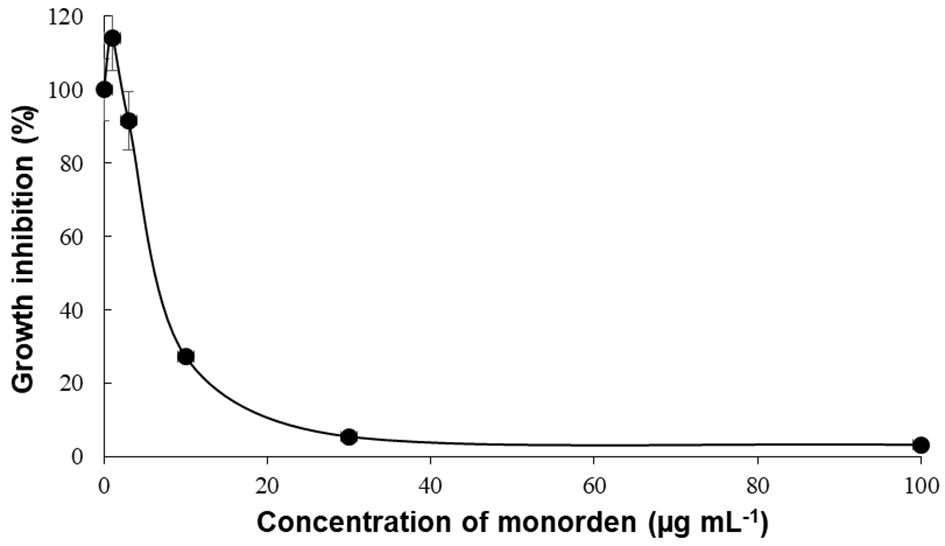 Supplementary Figure S1 | Growth-inhibitory activity (GI50) of monorden in wild type S. pombe cells (SP286).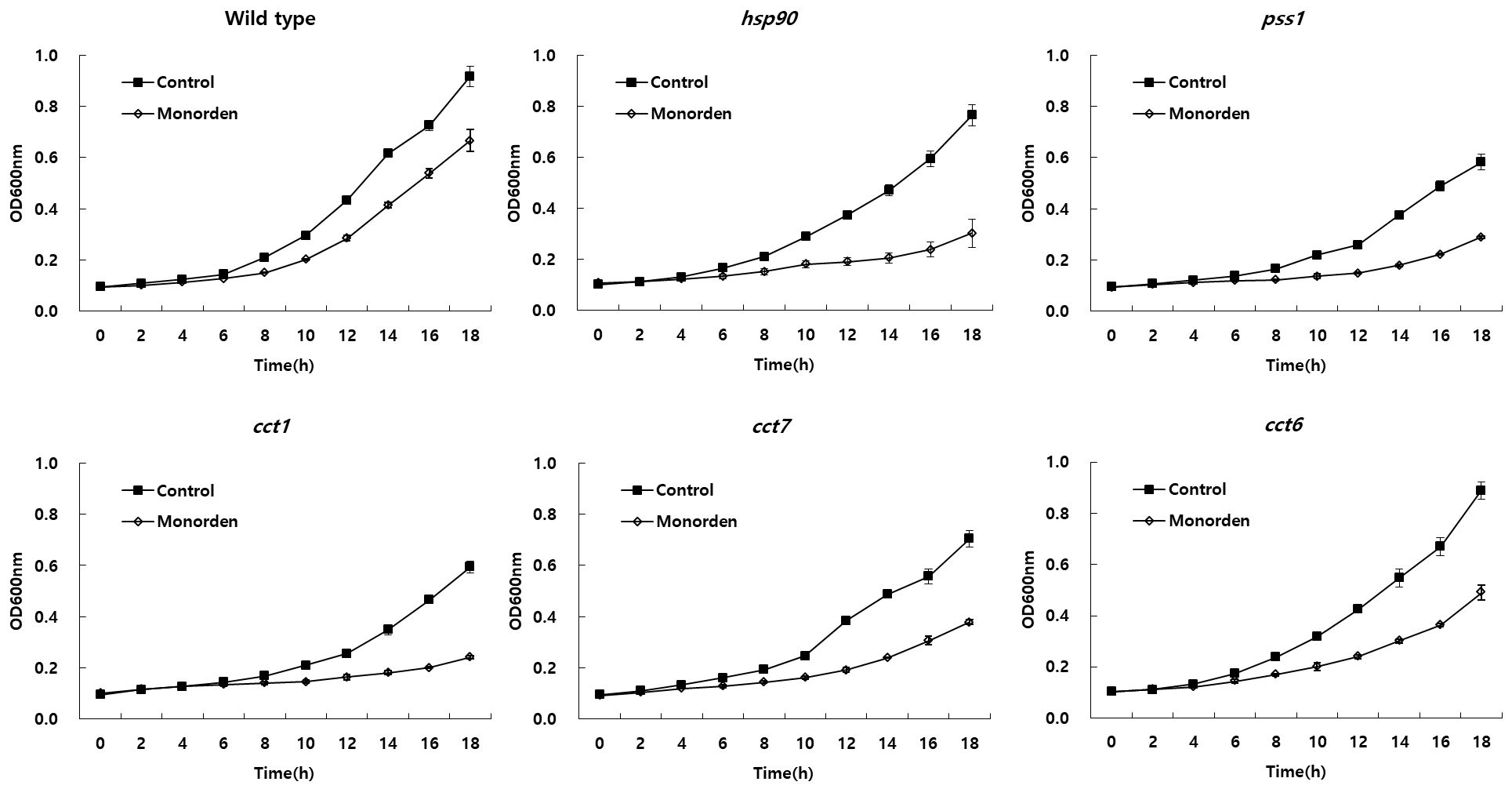 Supplementary Figure S2 | Time-course assay of S. pombe mutants. For target validation, the wild-type strain and the 5 target candidates showing fitness score > 3.0 were cultured and treated with either DMSO-only or monorden (4 μM). The cell mass was recorded every 2 h with spectrophotometry (OD600nm). Data was presented as the mean and standard error of three biological replicates.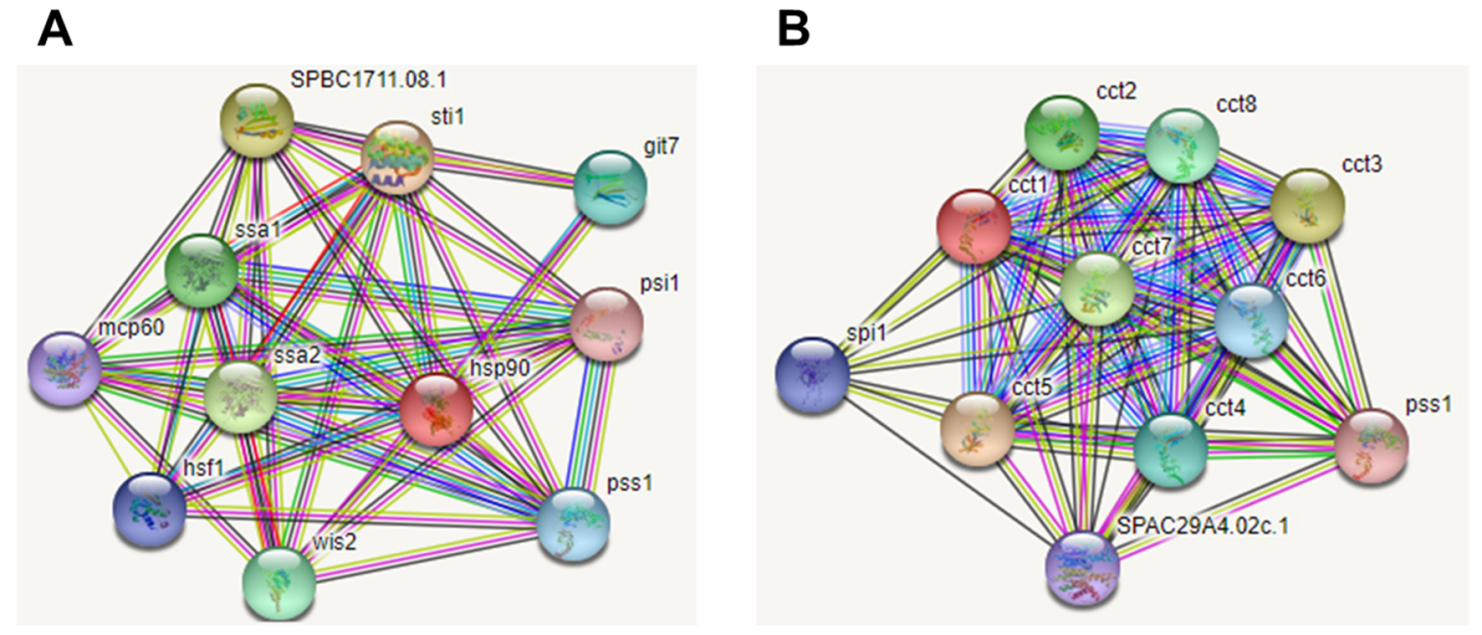 Supplementary Figure S3 | Protein-protein network of the linkage between the Hsp90 (A) or Cct1 (B) and their associated partners of S. pombe in STRING database (http://string-db.org). 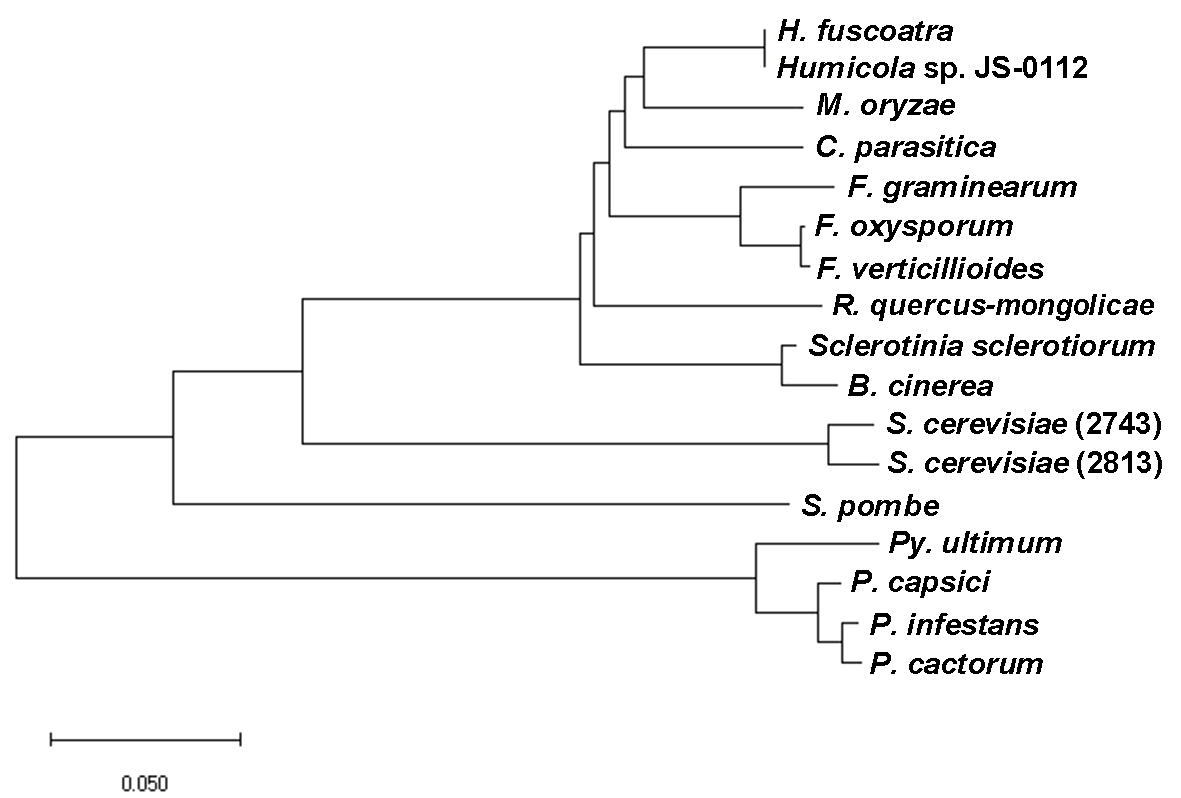 Supplementary Figure S4 | Phylogenetic tree of Hsp90 orthologs in fungi and oomycetes species. The alignment was performed with ClustalW, and the MEGA program Version 10.0 was used to perform a 1,000 bootstrap phylogenetic analysis using the neighbor joining method. Sequences were obtained from Comparative Fungal Genomics Platform (http://cfgp.riceblast.snu.ac.kr/).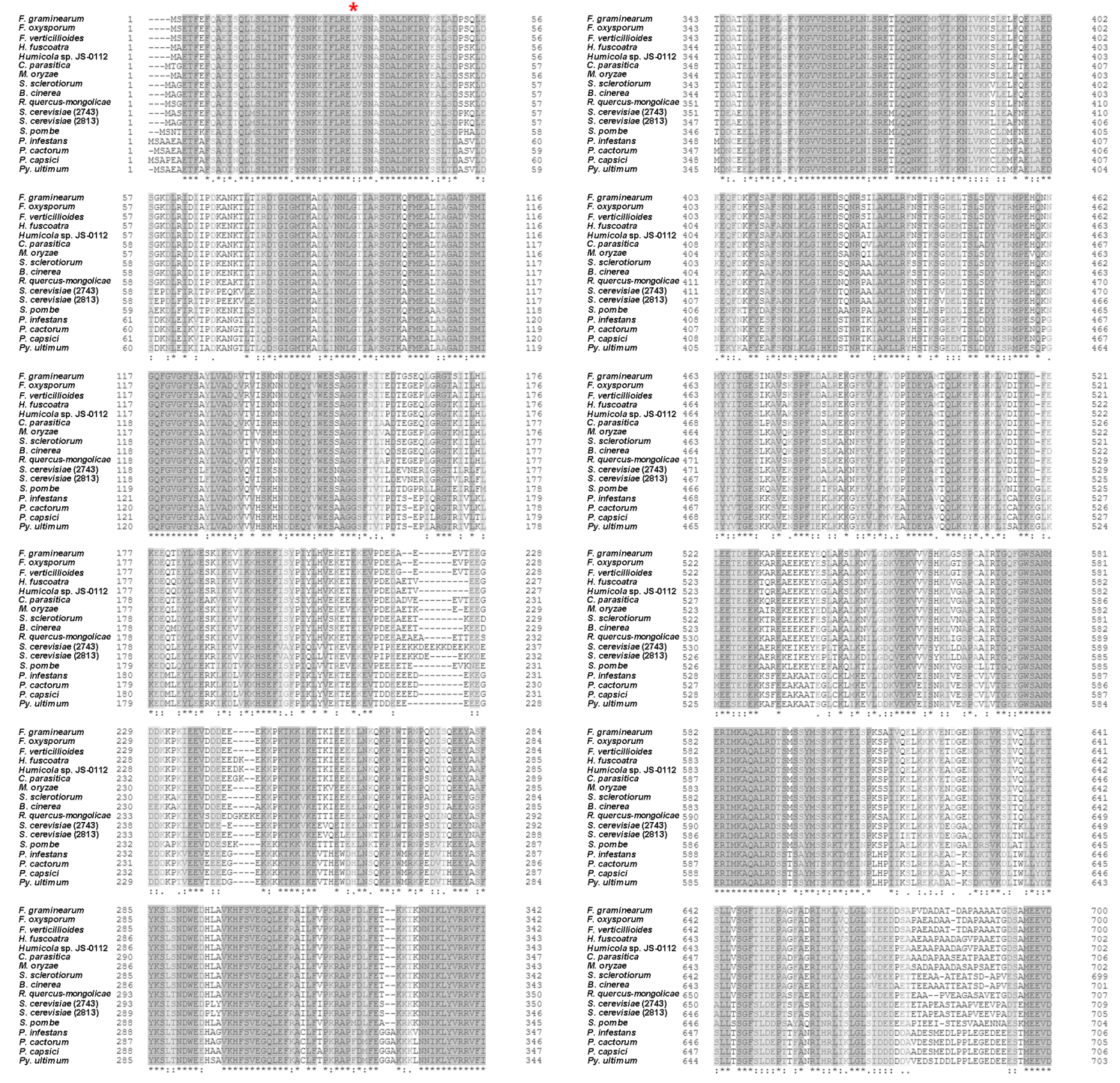 Supplementary Figure S5 | Alignment of amino acid sequences of Hsp90 orthologs from fungi and oomycetes. Alignment was performed according uning the Clustal Omega program available in the UniProt alignment tool (https://www.uniprot.org/align/). Common identical amino acid residues are shown in black background. Sequences were obtained from Comparative Fungal Genomics Platform (http://cfgp.riceblast.snu.ac.kr/).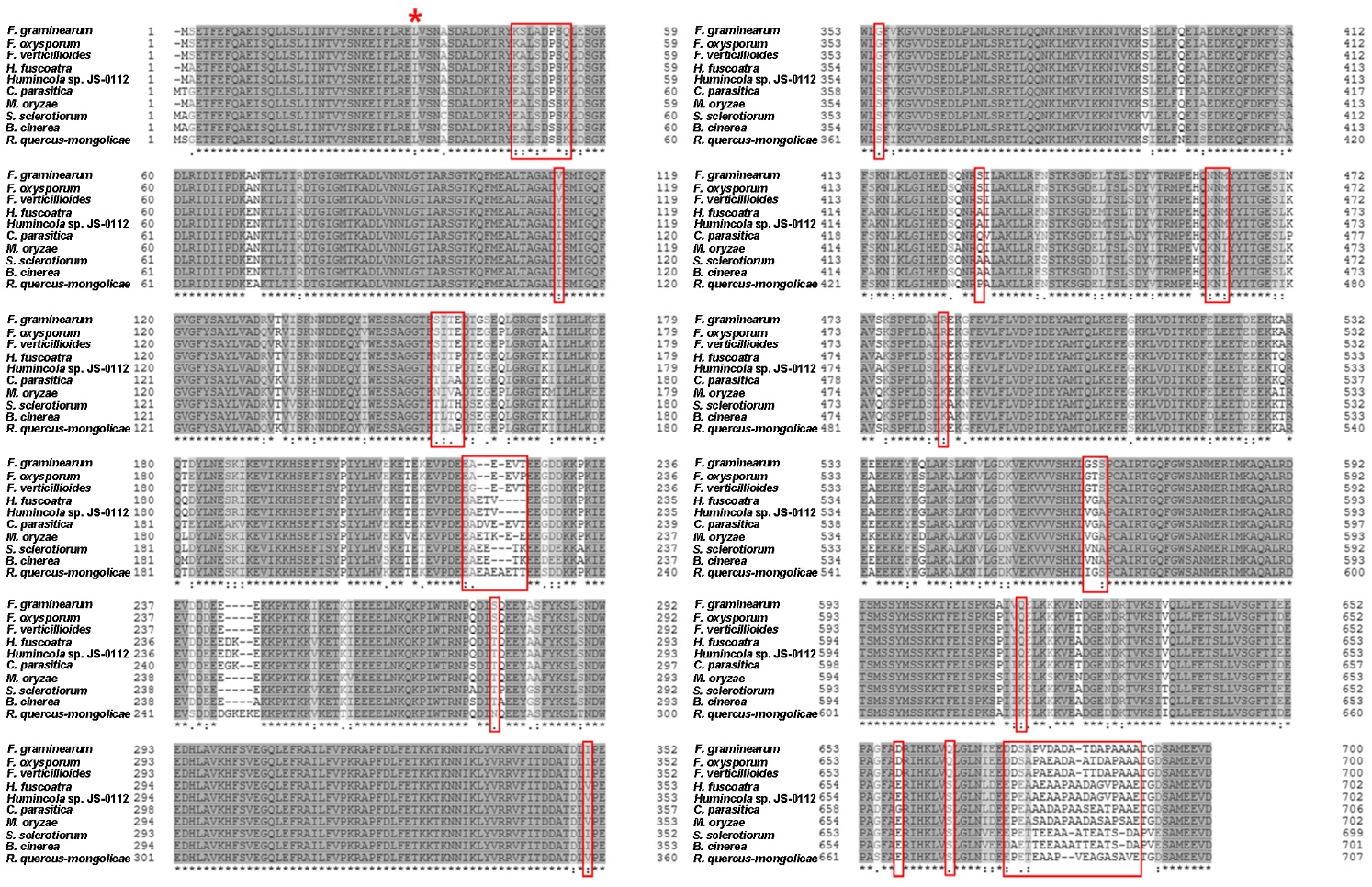 Supplementary Figure S6 | Alignment of amino acid sequences of Hsp90 orthologs from fungi species. Alignment was performed according uning the Clustal Omega program available in the UniProt alignment tool (https://www.uniprot.org/align/). Common identical amino acid residues are shown in black background and some of Fusarium-specific sequences were denoted as red box. Sequences were obtained from Comparative Fungal Genomics Platform (http://cfgp.riceblast.snu.ac.kr/).Supplementary Table S1 | List of fungi and oomycetes used in this study.*KACC = Korean Agriculture collection culture, KRICT = Korean Research Institute of Chemical Technology, DJ=Daejeong-Golf Engineering Co. Ltd. Supplementary Table S2 | F. graminearum strains used in this study.Supplementary Table S3 | Preliminary screening of endophytic fungi from plant for antifungal activity against Sclerotinia homoeocarpa.-: No inhibition was detecteda MIC: minimum inhibitory concentration. All data were obtained from three replicates.Supplementary Table S4 | Primers used in this study for generation of transgenic F. graminearum strains.Supplementary Table S5 | 1H and 13C-NMR spectra of monorden isolated from Humicola sp. JS-0112.a 125 MHzb 500 MHzSupplementary Table S6 | Results of drug-induced haploinsufficiency (DIH) screenings in S. pombe heterozygous deletion mutants of 94 genes related to posttranslational modification, protein turnover, and chaperones.Test fungusDisease Host and/or origin*Armillaria rolfsii KACC40170Southern blightApple, KACCBotryosphaeria dothidea KACC45481Apple botryosphaeria cankerCrab apple, KACCBotrytis cinerea KACC40574Grey mold diseaseTomato, KACCColletotrichum coccodes KACC40010AnthracnoseRed pepper, KACCCryphonectria parasitica KACC40323Chestnut blightChestnut, KACCFusarium graminearum  Z-3639Fusarium head blightWheat (Bowden & Leslie, 1999)Fusarium oxysporum f.sp. lycorpersiciFusarium wiltTomato, KRICTMagnaporthe oryzae KACC46522Rice blastRice, KACCOphiostoma ulmi KACC40252Dutch elm diseaseElm, KACCPhytophthora cactorum KACC40166Phytophthora stem rotApple, KACCPhytophthora cambivora KACC40159Phytophthora collar rotApple, KACCPhytophthora capsici KACC40158Phytophthora blightPepper, KACCPhytophthora cinnamomi KACC40182Mating type, root rot, blightLarch, KACCPhytophthora infestans KACC40718Late blightPotato, KACCPythium graminicola KACC40155Pythium blightCreeping bentgrass, KACCPythium helicoides KACC42226Chrysanthemum compositae, KACCPythium ultimum KACC40705Damping offCucumber, KACCRaffaelea quercus-mongolicae KACC44403Oak wiltOak, KACCRhizoctonia solaniBrown patch diseaseZoysia grass, DJSclerotinia homoeocarpa Dollar spot diseaseCreeping bentgrass, DJTaphrina wiesneri KACC45487Witches’ broomOriental cherry, KACCValsa kunzei KACC44046Valsa cankerApple, KACCStrainGenotypeReference, source, or parent strainsZ-3639Fusarium graminearum wild-typeBowden & Leslie, 1999Δmat2Δmat1-2::GFP-HYGLee et al, 2003HK226 (FgHSP90:: PZEAR-FgHSP90)FgHSP90::HYG-PZEAR-FgHSP90Bui et al, 2016PEF1α-CpHSP90GEN-PEF1α-CpHSP90Z-3639Δmat2; PEF1α-CpHSP90Δmat1-2::GFP-HYG; GEN-PEF1α-CpHSP90Δmat2 × PEF1α-CpHSP90FgHSP90:: PZEAR-FgHSP90; PEF1α-CpHSP90FgHSP90::PZEAR-FgHSP90;PEF1α-CpHSP90Δmat2; PEF1α-CpHSP90 × PEF1α-CpHSP90NoCode NoScientific namePlant originPlant originMICa value against S. homoeocarpa MICa value against S. homoeocarpa NoCode NoScientific nameScientific name(Collection site)TissueCulture filtrate (%)Mycelial extract (µg mL−1)1JS - 0001Colletotrichum boninenseCephalotaxus harringtonia (Wando, Chonnam)leaf--2JS - 0002Colletotrichum boninenseCephalotaxus harringtonia (Wando, Chonnam)leaf--3JS - 0004Phyllosticta pyrolaeCephalotaxus harringtonia (Wando, Chonnam)leaf--4JS - 0020Phomopsis sp.Euonymus japonicas (Wando, Chonnam)leaf--5JS - 0042Glomerella acutataUlmus davidiana var. japonica (Moongyeong, Gyeongbuk)stem--6JS - 0043Aureobasidium pullulansUlmus davidiana var. japonica  (Moongyeong, Gyeongbuk)stem--7JS - 0044Phomopsis sp.Ulmus davidiana var. japonica (Moongyeong, Gyeongbuk)stem--8JS - 0045Diaporthe sp.Ulmus davidiana var. japonica (Moongyeong, Gyeongbuk)stem--9JS - 0046Diaporthe sp.Ulmus davidiana var. japonicab (Moongyeong, Gyeongbuk)stem--10JS - 0047Diaporthe sp.Ulmus davidiana var. japonicastem--11JS - 0048Phomopsis sp.Ulmus davidiana var. japonica (Moongyeong, Gyeongbuk)leaf--12JS - 0061Diaporthe eresMorus alba (Choongju, Choongbuk)stem--13JS - 0062Alternaria alternataMorus alba (Choongju, Choongbuk)stem--14JS - 0064Alternaria alternataMorus alba (Choongju, Choongbuk)stem--15JS - 0065Phomopsis longicollaMorus alba (Choongju, Choongbuk)stem--16JS - 0066Phomopsis longicollaMorus alba (Choongju, Choongbuk)stem--17JS - 0067Cladosporium sp.Morus alba (Moongyeong, Gyeongbuk)stem--18JS - 0112Humicola sp.Ixeris repens (Silmi-do, Incheon)root1.2512519JS - 0169Fusarium solaniMorus alba (Choongju, Choongbuk)leaf>20-20JS - 0170Fusarium solaniMorus alba (Choongju, Choongbuk)leaf--21JS - 0171Phomopsis sp.Morus alba (Choongju, Choongbuk)stem--22JS - 0174Fusarium solaniMorus alba (Choongju, Choongbuk)stem--23JS - 0175Aschersonia sp.Morus alba (Choongju, Choongbuk)stem--24JS - 0176Phoma sp.Morus alba (Moongyeong, Gyeongbuk) leaf--25JS - 0228Phoma sp.Morus alba (Inje, Gangwon)leaf--26JS - 0229Alternaria alternataMorus alba (Inje, Gangwon)stem--27JS - 0230Paraconiothyrium sp.Morus alba (Inje, Gangwon)stem--28JS - 0255Colletotrichum boninenseMorus alba (Yangyang, Gangwon)stem--29JS - 0284Phomopsis sp.Morus alba (Pyeongchang, Gangwon)stem--30JS - 0358Glomerella acutataMorus alba (Inje, Gangwon)leaf--31JS - 0360Phoma herbarumMorus alba (Inje, Gangwon)leaf--32JS - 0361Colletotrichum nymphaeaeMorus alba (Inje, Gangwon)leaf--33JS - 0369Glomerella cingulataMorus alba (Inje, Gangwon)stem--34JS - 0432Diaporthe helianthiPlantago major f. jezomariima (Mo-do, Incheon)leaf--35JS - 0433Diaporthe phaseolorumPlantago major f. jezomariima (Mo-do, Incheon)leaf--36JS - 0434Colletotrichum gloeosporioidesPlantago major f. jezomariima (Mo-do, Incheon)leaf--37JS - 0435Alternaria arborescensPlantago major f. jezomariima (Mo-do, Incheon)leaf--38JS - 0436Colletotrichum gloeosporioidesPlantago major f. jezomariima (Mo-do, Incheon)stem--39JS - 0437Phomopsis sp.Plantago major f. jezomariima (Mo-do, Incheon)root--40JS - 0439Phomopsis liquidambariPlantago major f. jezomariima (Mo-do, Incheon)root--41JS - 0440Guignardia mangiferaePlantago major f. jezomariima (Mo-do, Incheon)root--42JS - 0441Fusarium oxysporumPlantago major f. jezomariima (Mo-do, Incheon)root--43JS - 0496Alternaria alternataPhytolacca Americana (Taean, Choongnam)stem--44JS - 0497Fusarium lateritiumPhytolacca Americana (Taean, Choongnam)fruit--45JS - 0595Cladosporium sp.Davallia mariesii (Goolup-do, Incheon)root--46JS - 0596Pestalotiopsis sp.Davallia mariesii (Goolup-do, Incheon)root--47JS - 0611Alternaria tenuissimaIxeris repens (Goolup-do, Incheon)stem--48JS - 0613Alternaria tenuissimaIxeris repens (Goolup-do, Incheon)leaf--49JS - 0614Fusarium armeniacumIxeris repens (Goolup-do, Incheon)leaf--50JS - 0639Fusarium acuminatumIllicium anisatum (Goolup-do, Incheon)leaf--51JS - 0783Fusarium lateritiumKorthalsella japonica (Geomoon-do, Chonnam)stem--52JS - 0785Glomerella fioriniaeKorthalsella japonica (Geomoon-do, Chonnam)leaf--53JS - 0786Glomerella fioriniaeKorthalsella japonica (Geomoon-do, Chonnam)leaf--54JS - 0845Alternaria sp.Cudrania tricuspidata (Seocheon, Choongnam)stem--55JS - 0847Alternaria sp.Cudrania tricuspidata (Seocheon, Choongnam)stem--56JS - 0877Glomerella fioriniaeZanthoxylum schinifolium (Seogwipo, Jeju)leaf--57JS - 0878Alternaria sp.Zanthoxylum schinifolium (Seogwipo, Jeju)leaf--58JS - 0879Phomopsis sp.Zanthoxylum schinifolium (Seogwipo, Jeju)leaf--59JS - 0894Cladosporium oxysporumAbies koreana (Seogwipo, Jeju)stem--60JS - 0895Helotiales sp.Abies koreana (Seogwipo, Jeju)stem--61JS - 0932Fusarium sp.Euonymus fortunei var. radicans (Jeju, Jeju)stem--62JS - 0933Glomerella fioriniaeEuonymus fortunei var. radicans (Jeju, Jeju)stem--63JS - 0935Neofabraea malicorticisEuonymus fortunei var. radicans (Jeju, Jeju)leaf--64JS - 0960Alternaria alternataTaxus cuspidate (Pyeongchang, Gangwon)stem--65JS - 0962Lophiostoma sp.Taxus cuspidate (Pyeongchang, Gangwon)leaf--66JS - 0971Neonectria veuillotianaTaxus cuspidate (Muju, Chonbuk)stem--67JS - 0972Aspergillus flavusTaxus cuspidate (Muju, Chonbuk)stem--68JS - 0973Gelasinospora brevisporaTaxus cuspidate (Muju, Chonbuk)stem--69JS - 0974Pestalotiopsis sp.Taxus cuspidate (Muju, Chonbuk)stem--70JS - 0975Aureobasidium sp.Taxus cuspidate (Muju, Chonbuk)stem--71JS - 0977Aspergillus fumigatusTaxus cuspidate (Muju, Chonbuk)stem--72JS - 0978Neonectria galligenaTaxus cuspidate (Muju, Chonbuk)stem--73JS - 0979Glomerella fioriniaeTaxus cuspidate (Muju, Chonbuk)stem--74JS - 0982Pestalotiopsis sp.Taxus cuspidate (Muju, Chonbuk)stem--75JS - 0983Davidiella sp.Taxus cuspidate (Muju, Chonbuk)stem--76JS - 1043Helminthosporium sp.Torreya nucifera (Jeju, Jeju)stem--77JS - 1067Pestalotiopsis microsporaEriobotrya japonica (Seogwipo, Jeju)stem--78JS - 1068Glomerella fioriniaeEriobotrya japonica (Seogwipo, Jeju)stem--79JS - 1069Glomerella fioriniaeEriobotrya japonica (Seogwipo, Jeju)stem--80JS - 1071Pestalotiopsis microsporaEriobotrya japonica (Seogwipo, Jeju)stem--81JS - 1072Glomerella fioriniaeEriobotrya japonica (Seogwipo, Jeju)leaf--82JS - 1073Glomerella fioriniaeEriobotrya japonica (Seogwipo, Jeju)leaf--83JS - 1075Glomerella fioriniaeEriobotrya japonica (Seogwipo, Jeju)leaf--84JS - 1170Pestalotiopsis sp.Taxus cuspidate (Ulleung-do, Gyeongbuk)stem--85JS - 1171Bionectria ochroleucaTaxus cuspidate (Ulleung-do, Gyeongbuk)stem--86JS - 1172Glomerella fioriniaeTaxus cuspidate (Ulleung-do, Gyeongbuk)leaf--87JS - 1173Colletotrichum aenigmaTaxus cuspidate (Ulleung-do, Gyeongbuk)leaf--88JS - 1250Coniothyrium sp.Abies nephrolepis (Jungsun, Gangwon)stem--89JS - 1252Fusarium cortaderiaeAbies nephrolepis (Ulleung-do, Gyeongbuk)leaf--90JS - 1263Pestalotiopsis sp.Dryopteris pacifica (Yeosu, Chonnam)stem--91JS - 1265Hypocrea lixiiAbies nephrolepis (Taebaek, Gangwon)stem--92JS - 1283Alternaria alternataAbies holophylla (Seolak, Gangwon)stem--93JS - 1285Phoma sp.Abies holophylla (Seolak, Gangwon)stem--94JS - 1286Amphirosellinia nigrosporaAbies holophylla (Seolak, Gangwon)stem--95JS - 1287Biscogniauxia maritimaAbies holophylla (Seolak, Gangwon)leaf--96JS - 1291Microdiplodia sp.Abies koreana (Muju, Chonbuk)stem--97JS - 1293Periconia macrospinosaAbies koreana (Muju, Chonbuk)stem--98JS - 1297Arthrinium arundinisAbies holophylla (Muju, Chonbuk)leaf--99JS - 1303Dicarpella dryinaAbies koreana (Muju, Chonbuk)stem--100JS - 1309Phomopsis sp.Abies koreana (Muju, Chonbuk)leaf--101JS - 1311Hypocrea alniAbies koreana (Muju, Chonbuk)stem--102JS - 1312Hypocrea lixiiAbies koreana (Muju, Chonbuk)stem--103JS - 1316Diaporthe sp.Abies koreana (Muju, Chonbuk)leaf--104JS - 1317Phomopsis sp.Abies koreana (Muju, Chonbuk)leaf--105JS - 1320Fusarium ciliatumAbies holophylla (Seolak, Gangwon)stem--106JS - 1324Coniochaeta sp.Abies koreana (Muju, Chonbuk)stem--107JS - 1326Phanerochaete sordidaAbies koreana (Muju, Chonbuk)stem--108JS - 1330Fusarium ciliatumAbies koreana (Muju, Chonbuk)stem--109JS - 1334Phomopsis sp.Abies koreana (Muju, Chonbuk)leaf--110JS - 1337Nigrospora sp.Abies koreana (Gwangyang, Chonnam)leaf--111JS - 1339Dicarpella dryinaAbies nephrolepis (Danyang, Choongbuk)stem--112JS - 1344Alternaria brassicicolaAbies nephrolepis (Danyang, Choongbuk)leaf--113JS - 1345Daldinia childiaeAbies koreana (Hwasoon, Chonnam)stem--114JS - 1346Diaporthe sp.Abies koreana (Hwasoon, Chonnam)stem--115JS - 1347Nemania diffusaAbies koreana (Hwasoon, Chonnam)stem--116JS - 1348Diaporthe eresAbies koreana (Hwasoon, Chonnam)stem--117JS - 1349Diaporthe sp.Abies koreana (Hwasoon, Chonnam)stem--118JS - 1352Diaporthe sp.Abies koreana (Hwasoon, Chonnam)stem--119JS - 1353Diaporthe sp.Abies koreana (Hwasoon, Chonnam)stem--120JS - 1356Alternaria brassicicolaAbies koreana (Hwasoon, Chonnam)stem--121JS - 1358Alternaria sp.Abies koreana (Hwasoon, Chonnam)stem--122JS - 1367Mollisia fuscaAbies koreana (Hwasoon, Chonnam)stem--123JS - 1368Mycosphaerella sp.Abies koreana (Hwasoon, Chonnam) stem--124JS - 1370Diaporthe sp.Abies koreana (Hwasoon, Chonnam)stem--125JS - 1372Dictyochaeta simplexPolystichum tsus-simense (Seogwipo, Jeju)leaf--126JS - 1373Nectria rigidiusculaPolystichum tsus-simense (Seogwipo, Jeju)leaf--127JS - 1374Fusarium sp.Polystichum tsus-simense (Seogwipo, Jeju)leaf--128JS - 1378Pestalotiopsis sp.Polystichum tsus-simense (Seogwipo, Jeju)leaf--129JS - 1384Neofusicoccum mangiferaePolystichum lepidocaulon (Seogwipo, Jeju)stem--130JS - 1386Pestalotiopsis sp.Polystichum lepidocaulon (Seogwipo, Jeju)leaf--131JS - 1387Pestalotiopsis protearumPolystichum lepidocaulon (Seogwipo, Jeju)stem--132JS - 1395Gibberella sp.Polystichum lepidocaulon (Seogwipo, Jeju)leaf--133JS - 1396Fusarium solaniPolystichum lepidocaulon (Seogwipo, Jeju)stem--134JS - 1398Gibberella sp.Polystichum lepidocaulon (Seogwipo, Jeju)leaf--135JS - 1399Glomerella fioriniaePolystichum lepidocaulon (Seogwipo, Jeju)leaf--136JS - 1400Alternaria sp.Polystichum lepidocaulon (Seogwipo, Jeju)stem--137JS - 1402Lasiodiplodia pseudotheobromaePolystichum lepidocaulon (Seogwipo, Jeju)stem--138JS - 1413Alternaria sp.Pteris cretica (Seogwipo, Jeju)stem--139JS - 1414Chaetomium sp.Pteris cretica (Seogwipo, Jeju)stem--140JS - 1415Pestalotiopsis protearumPteris cretica (Seogwipo, Jeju)leaf--141JS - 1416Nemania diffusaPteris cretica (Seogwipo, Jeju)leaf--142JS - 1418Colletotrichum aenigmaDryopteris erythrosora (Seogwipo, Jeju)stem--143JS - 1419Amphirosellinia nigrosporaDryopteris erythrosora (Seogwipo, Jeju)stem--144JS - 1420Glomerella fioriniaeDryopteris erythrosora (Seogwipo, Jeju)stem--145JS - 1421Bionectria ochroleucaDryopteris erythrosora (Seogwipo, Jeju)stem--146JS - 1423Colletotrichum gloeosporioidesDryopteris erythrosora (Seogwipo, Jeju)leaf--147JS - 1439Alternaria arborescensCyclosorus acuminatus (Seogwipo, Jeju)stem--148JS - 1440Gibellulopsis nigrescensCyclosorus acuminatus (Seogwipo, Jeju)leaf--149JS - 1441Glomerella fioriniaeCyclosorus acuminatus (Seogwipo, Jeju)leaf--150JS - 1442Colletotrichum boninenseCyclosorus acuminatus (Seogwipo, Jeju)leaf--151JS - 1455Alternaria sp.Cyrtomium falcatum (Seogwipo, Jeju)stem--152JS - 1456Colletotrichum aenigmaCyrtomium falcatum (Seogwipo, Jeju)leaf--153JS - 1458Lasiodiplodia pseudotheobromaeConiogramme intermedia (Seogwipo, Jeju)stem--154JS - 1459Nigrospora sp.Coniogramme intermedia (Seogwipo, Jeju)leaf--155JS - 1463Colletotrichum boninenseDryopteris bissetiana (Seogwipo, Jeju)stem--156JS - 1465Pestalotiopsis protearumDryopteris bissetiana (Seogwipo, Jeju)leaf--157JS - 1466Phaeosphaeriopsis sp.Dryopteris bissetiana (Seogwipo, Jeju)leaf--158JS - 1467Fusarium sp.Dryopteris bissetiana (Seogwipo, Jeju)leaf--159JS - 1468Pestalotiopsis jesteriDryopteris bissetiana (Seogwipo, Jeju)leaf--160JS - 1483Colletotrichum aenigmaDryopteris bissetiana (Seogwipo, Jeju)stem--161JS - 1485Nemania diffusaDryopteris bissetiana (Seogwipo, Jeju)stem--162JS - 1486Colletotrichum aenigmaDryopteris bissetiana (Seogwipo, Jeju)leaf--163JS - 1488Alternaria arborescensTorreya nucifera (Seogwipo, Jeju)stem--164JS - 1491Nemania diffusaTorreya nucifera (Seogwipo, Jeju)leaf--165JS - 1493Nemania diffusaTorreya nucifera (Seogwipo, Jeju)leaf--166JS - 1494Pestalotiopsis sp.Dryopteris varia (Seogwipo, Jeju)stem--167JS - 1495Colletotrichum aenigmaDryopteris varia (Seogwipo, Jeju)stem--168JS - 1496Colletotrichum aenigmaDryopteris varia (Seogwipo, Jeju)leaf--169JS - 1497Colletotrichum aenigmaDryopteris varia (Seogwipo, Jeju)leaf--170JS - 1575Colletotrichum aenigmaEuonymus japonicas (Seogwipo, Jeju)leaf--171JS - 1576Colletotrichum sp.Euonymus japonicas (Seogwipo, Jeju)leaf--172JS - 1583Halorosellinia sp.Dryopteris bissetiana (Seogwipo, Jeju)stem--173JS - 1585Alternaria sp.Dryopteris varia (Seogwipo, Jeju)stem--174JS - 1604Alternaria sp.Abies koreana (Hapcheon, Gyeongnam)stem--175JS - 1605Celosporium larixicolaAbies koreana (Hapcheon, Gyeongnam)stem--176JS - 1606Alternaria tenuissimaAbies koreana (Hapcheon, Gyeongnam)leaf--177JS - 1608Hormonema sp.Abies koreana (Hapcheon, Gyeongnam)stem--178JS - 1612Colletotrichum aenigmaAbies koreana (Hapcheon, Gyeongnam)stem--179JS - 1614Colletotrichum kahawaeAbies koreana (Sungju, Gyeongnam)stem--180JS - 1615Alternaria sp.Abies koreana (Sungju, Gyeongnam)stem--181JS - 1616Alternaria sp.Abies koreana (Sungju, Gyeongnam)leaf--182JS - 1618Alternaria sp.Abies koreana (Sungju, Gyeongnam)stem--183JS - 1623Fusarium sp.Abies koreana (Sungju, Gyeongnam)stem--184JS - 1626Alternaria sp.Abies koreana (Sungju, Gyeongnam)leaf--185JS - 1632Alternaria sp.Abies koreana (Sungju, Gyeongnam)stem--186JS - 1633Phialocephala fortiniiAbies koreana (Sancheong, Gyeongnam)stem--187JS - 1634Nemania sp.Abies koreana (Sancheong, Gyeongnam)stem--188JS - 1635Aschersonia sp.Abies koreana (Sancheong, Gyeongnam)stem--189JS - 1638Pestalotiopsis sp.Abies koreana (Sancheong, Gyeongnam)stem--190JS - 1639Fusarium sp.Abies koreana (Sancheong, Gyeongnam)stem--191JS - 1642Hormonema sp.Abies koreana (Sancheong, Gyeongnam)stem--192JS - 1643Phialocephala fortiniiAbies koreana (Sancheong, Gyeongnam)leaf--193JS - 1644Alternaria alternataAbies koreana (Sancheong, Gyeongnam)stem--194JS - 1647Phaeosphaeriopsis sp.Abies koreana (Sancheong, Gyeongnam)stem--195JS - 1650Colletotrichum aenigmaAbies koreana (Sancheong, Gyeongnam)stem--196JS - 1651Colletotrichum aenigmaAbies koreana (Sancheong, Gyeongnam)stem--197JS - 1652Hormonema sp.Abies koreana (Sancheong, Gyeongnam)stem--198JS - 1654Alternaria sp.Abies koreana (Hamyang, Gyeongnam)stem--199JS - 1655Nemania sp.Abies koreana (Hamyang, Gyeongnam)stem--200JS - 1656Helminthosporium velutinumAbies koreana (Sancheong, Gyeongnam)stem--201JS - 1658Hormonema sp.Abies koreana (Sancheong, Gyeongnam)stem--202JS - 1660Mollisia fuscaAbies koreana (Sancheong, Gyeongnam)stem--203JS - 1661Phialocephala sp.Abies koreana (Sancheong, Gyeongnam)stem--204JS - 1662Nigrospora sp.Abies koreana (Sancheong, Gyeongnam)stem--205JS - 1664Hormonema sp.Abies koreana (Sancheong, Gyeongnam)stem--206JS - 1665Hormonema sp.Abies koreana (Sancheong, Gyeongnam)stem--207JS - 1666Epicoccum nigrumAbies koreana (Sancheong, Gyeongnam)stem--208JS - 1668Nemania sp.Abies koreana (Sancheong, Gyeongnam)stem--209JS - 1669Hormonema sp.Abies koreana (Sancheong, Gyeongnam)stem--210JS - 1670Diaporthe sp.Abies koreana (Sancheong, Gyeongnam)stem--211JS - 1676Nemania diffusaDryopteris erythrosora (Seogwipo, Jeju)stem--212JS - 1682Monochaetia sp.Dryopteris bissetiana (Seogwipo, Jeju)stem--213JS - 1706Pestalotiopsis sp.Torreya nucifera (Jeju, Jeju)leaf--214JS - 1707Fusarium lateritiumTorreya nucifera (Jeju, Jeju)leaf--215JS - 1709Glomerella fioriniaeTorreya nucifera (Jeju, Jeju)stem--216JS - 1712Colletotrichum aenigmaTorreya nucifera (Jeju, Jeju)stem--217JS - 1729Nemania sp.Abies koreana (Seogwipo, Jeju)stem--218JS - 1731Nemania diffusaAbies koreana (Seogwipo, Jeju)stem--219JS - 1733Nodulisporium sp.Abies koreana (Seogwipo, Jeju)stem--PrimerSequence (5′ → 3′)pSKGEN-ACGACGGCCAGTGAATTGTAATACGACTCpSKGEN-BGGGGCGTCGGTTTCCACTATCpSKGEN-CgaactcagaaacgcgacggctCTTTGAAGATTGGGTTCCTTTTGTGCp-AcacaaaaggaacccaatcttcaaagAGCCGTCGCGTTTCTGAGTTCCp-BCTGTGAACCCGAGCTCCGTATTACp-CACCCGTACCAAACTCCTGAACCAH3CGTTATGTTTATCGGCACTTTGCZEAR-F3GATGTAGGAGGGCGTGGATATGTPositionMonordenMonordenPosition13Ca1H (multi., J)1272.225.38 (1H, m)337.822.41 (1Ha, dt, J = 3.4, 14.7 Hz); 1.70 (1Hb, m)456.953.32 (1H, br, s)556.603.06 (1H, br, dt, J = 2.0, 10.0 Hz)6130.985.77 (1H, dd, J = 4.0, 10.8 Hz)7135.186.20 (1H, dd)8140.837.59 (1H, dd, J = 9.9, 16.1 Hz)9131.626.08 (1H, dd, J = 16.1 Hz)10199.691146.584.14 (1Ha, d, J = 16.3 Hz); 3.92 (1Hb, d, J = 16.3 Hz,)12137.1613115.1814159.0615103.876.64 (1H, s)16158.0317113.6418168.151918.841.52 (3H, d, J = 4.0 Hz)14-OH7.90 (-OH,s)16-OHS. pombeSystemic IDS. pombe 
Gene nameS. pombe Gene DescriptionRankFitness
value
(AVG)STDEVSP286-Wild-type-1.79 0.2487 SPAC1002.14itt1ubiquitin-protein ligase E3 involved in regulation of cytoplasmic translational termination (predicted)451.58 0.1820 SPAC10F6.05cubc6ubiquitin conjugating enzyme E2 Ubc6 (predicted)741.16 0.0543 SPAC110.04cpss1heat shock protein Pss123.73 0.4700 SPAC11E3.04cubc13ubiquitin conjugating enzyme E2 Ubc13501.41 0.1316 SPAC11G7.02pub1HECT-type ubiquitin-protein ligase E3 Pub1871.04 0.0239 SPAC1250.03ubc14ubiquitin conjugating enzyme E2 for HECT-type and RBR family E3 Ub ligases, Ubc14 (predicted)661.20 0.2034 SPAC12B10.01c-HECT-type ubiquitin-protein ligase E3, implicated in negative regulation of ubiquitinated chromatin formation (predicted)631.25 0.1413 SPAC12G12.04mcp60mitochondrial heat shock protein Hsp60/Mcp60911.00 0.1175 SPAC13A11.04cubp8SAGA complex ubiquitin C-terminal hydrolase Ubp8381.66 0.1195 SPAC13G7.02cssa1heat shock protein Ssa1 (predicted)231.93 0.3330 SPAC1420.02ccct5chaperonin-containing T-complex epsilon subunit Cct5152.08 0.4411 SPAC167.07chul5HECT-type ubiquitin-protein ligase E3 (predicted)401.64 0.2549 SPAC17A2.04ccns1HSP chaperone complex subunit Cns1 (predicted)82.54 0.2465 SPAC1805.15cpub2HECT-type ubiquitin-protein ligase E3 Pub2841.07 0.1696 SPAC1D4.04cct2chaperonin-containing T-complex beta subunit Cct2241.92 0.0752 SPAC1F5.06lsh1ER heat shock protein Lsh1 (predicted)531.37 0.1191 SPAC20H4.10ufd2ubiquitin-protein ligase E4 Ufd2 (predicted)122.23 0.3724 SPAC22H10.10alp21tubulin specific chaperone cofactor E511.38 0.1491 SPAC23G3.08cubp7ubiquitin C-terminal hydrolase Ubp772.57 0.4183 SPAC24C9.14otu1ubiquitin-specific cysteine protease, OTU family, Otu1321.77 0.1852 SPAC27F1.03cuch1ubiquitin C-terminal hydrolase Uch1491.42 0.1979 SPAC328.06ubp2ubiquitin C-terminal hydrolase Ubp2102.45 0.3458 SPAC328.08ctbc1tubulin specific chaperone cofactor C, GTPase activating protein Tbc1 (predicted)731.17 0.1122 SPAC343.18rfp2SUMO-targeted ubiquitin-protein ligase subunit Rfp2221.94 0.2025 SPAC3A12.03cmeu34ubiquitin-protein ligase E3 Meu34, human RNF13 family homolog, unknown biological role (predicted)261.90 0.0730 SPAC3A12.12atp11mitochondrial F1-FO ATP synthase chaperone Atp11 (predicted)251.91 0.0552 SPAC57A7.12ssz1heat shock protein Ssz1 (predicted)351.72 0.5155 SPAC664.11ssc1mitochondrial (2Fe-2S) cluster assembly chaperone Ssc1621.27 0.1132 SPAC6B12.07c-ubiquitin-protein ligase E3 with SPX domain, human LORNRF1 ortholog (predicted)930.96 0.0688 SPAC6G9.08ubp6ubiquitin C-terminal hydrolase Ubp6331.76 0.0452 SPAC8E11.07calp31tubulin specific chaperone cofactor A, Alp31721.17 0.0930 SPAC926.04chsp90Hsp90 chaperone14.16 0.7104 SPAP32A8.03cbop1ubiquitin-protein ligase E3, human RNF126 ortholog (predicted)461.56 0.0256 SPBC106.06cct4chaperonin-containing T-complex delta subunit Cct492.51 0.2022 SPBC1105.09ubc15ubiquitin conjugating enzyme E2 Ubc15551.33 0.0998 SPBC119.02ubc4ubiquitin conjugating enzyme E2 for APC and SCF Ubc4/UbcP1191.99 0.1546 SPBC1198.09ubc16ubiquitin conjugating enzyme E2 Ubc16 (predicted)162.05 0.2918 SPBC11C11.04calp1tubulin specific chaperone cofactor D, Alp1301.80 0.0680 SPBC12D12.03cct1chaperonin-containing T-complex alpha subunit Cct133.53 0.5575 SPBC12D12.08cned8ubiquitin-like protein modifier for cullin Ned8521.37 0.0969 SPBC14F5.10c-ubiquitin-protein ligase E3, unknown biological role, implicated in protein catabolic process (predicted)611.28 0.0404 SPBC15C4.06c-ubiquitin-protein ligase E3 Meu34, human RNF13 family homolog, unknown biological role (predicted)601.28 0.1248 SPBC16D10.08chsp104heat shock protein Hsp104182.03 0.1927 SPBC16E9.11cpub3HECT-type ubiquitin-protein ligase E3 Pub3 (predicted)891.02 0.1717 SPBC16G5.03mrz1ubiquitin-protein ligase E3/SUMO transferase, Topors, possibly associated with DNA damage (predicted)791.14 0.0043 SPBC1703.12ubp9ubiquitin C-terminal hydrolase Ubp962.95 0.2333 SPBC1709.05sks2heat shock protein, ribosome associated molecular chaperone Sks2561.32 0.0984 SPBC17A3.10pas4peroxisomal ubiquitin-protein ligase E3 involved in peroxisome organization and biogenesis (predicted)711.17 0.1004 SPBC18H10.08cubp4ubiquitin C-terminal hydrolase Ubp4921.00 0.0281 SPBC19C2.04cubp11ubiquitin C-terminal hydrolase Ubp11591.28 0.0473 SPBC1A4.08ccct3chaperonin-containing T-complex gamma subunit Cct3581.30 0.1784 SPBC1E8.02-ER ubiquitin family protein (predicted)281.87 0.3921 SPBC211.07cubc8ubiquitin conjugating enzyme E2 Ubc8 (predicted)571.32 0.1775 SPBC21D10.09crkr1RQC complex ubiquitin-protein ligase E3 Rkr1 (predicted)411.62 0.0729 SPBC25H2.12ccct7chaperonin-containing T-complex eta subunit Cct753.08 0.1930 SPBC26H8.14ccox17mitochondrial copper chaperone for cytochrome c oxidase Cox17 (predicted)641.22 0.0980 SPBC28F2.08chrd3Hrd1 ubiquitin ligase complex subunit (predicted)831.09 0.0120 SPBC29A3.03cgid2GID complex ubiquitin-protein ligase E3 subunit Gid2/Rmd5 (predicted)341.72 0.2417 SPBC2D10.20ubc1ubiquitin conjugating enzyme Ubc1 (predicted)471.49 0.0455 SPBC31E1.03hub1ubiquitin-like protein modifier Hub1701.18 0.1525 SPBC337.05ccct8chaperonin-containing T-complex theta subunit Cct8201.95 0.1186 SPBC337.08cubi4protein modifier, ubiquitin431.62 0.2407 SPBC3B9.19mge1mitochondrial [2Fe-2S] cluster assembly and protein import chaperone Mge1 (predicted)291.85 0.1284 SPBC3D6.11cslx8SUMO-targeted ubiquitin-protein ligase E3 Slx8371.66 0.0693 SPBC3E7.02chsp16heat shock protein Hsp16671.20 0.0807 SPBC409.05skp1SCF ubiquitin ligase complex subunit Skp1311.78 0.0949 SPBC409.06uch2ubiquitin C-terminal hydrolase Uch2761.15 0.2179 SPBC4F6.17chsp78mitochondrial heatshock protein Hsp78 (predicted)132.09 0.2846 SPBC646.11cct6chaperonin-containing T-complex zeta subunit Cct643.21 0.5087 SPBC6B1.06cubp14Lys48-specific deubiquitinase Ubp14751.15 0.1221 SPBC713.02cubp15ubiquitin C-terminal hydrolase Ubp15271.90 0.1622 SPBC947.10dsc1Golgi Dsc E3 ligase complex subunit Dsc1541.33 0.1975 SPBP16F5.04ubc7Hrd1 ubiquitin ligase complex ubiquitin conjugating enzyme E2 Ubc7361.68 0.2581 SPBP4H10.07-ubiquitin-protein ligase E3, unknown specificity (predicted)861.04 0.1398 SPBP8B7.15cmpe1mRNA cleavage ubiquitin-protein ligase E3 Mpe1 (predicted)811.09 0.0359 SPBP8B7.21ubp3ubiquitin C-terminal hydrolase Ubp3691.19 0.1070 SPBP8B7.23rnf10ubiquitin-protein ligase E3 (predicted)211.95 0.1402 SPBP8B7.27mug30HECT-type ubiquitin-protein ligase E3, found in association with TRAMP complex (predicted)681.19 0.2106 SPCC1223.01-ubiquitin-protein ligase E3 involved in rescue of stalled ribosomes (predicted)391.65 0.3306 SPCC1259.15cubc11ubiquitin conjugating enzyme E2, Ubc11/UbcP4421.62 0.1249 SPCC1494.05cubp12CSN-associated deubiquitinating enzyme Ubp12651.21 0.1426 SPCC1682.12cubp16ubiquitin C-terminal hydrolase Ubp16901.02 0.1373 SPCC16A11.12cubp1ubiquitin C-terminal hydrolase Ubp1441.60 0.1343 SPCC1739.13ssa2heat shock protein Ssa2781.15 0.1174 SPCC188.08cubp5ubiquitin C-terminal hydrolase Ubp5771.15 0.0215 SPCC338.05cmms2ubiquitin conjugating enzyme Mms2481.43 0.1034 SPCC338.06c-heat shock protein Hsp20 family (predicted)112.37 0.3001 SPCC4G3.12c-ubiquitin-protein ligase E3 (predicted)881.03 0.0371 SPCC548.04urm1ubiquitin-like protein modifier Urm1 (predicted)851.04 0.1067 SPCC548.05cdbl5ubiquitin-protein ligase E3 Dbl5142.09 0.1323 SPCC550.06chsp10mitochondrial heat shock protein Hsp10 (predicted)940.96 0.0938 SPCC645.14csti1chaperone activator Sti1 (predicted)801.14 0.2000 SPCC777.10cubc12NEDD8-conjugating enzyme Ubc12821.09 0.0490 SPCC970.10cbrl2ubiquitin-protein ligase E3 Brl2172.04 0.0689 